Перед формированием пакета документов на общежитие внимательно изучите данную инструкцию!!!!!!!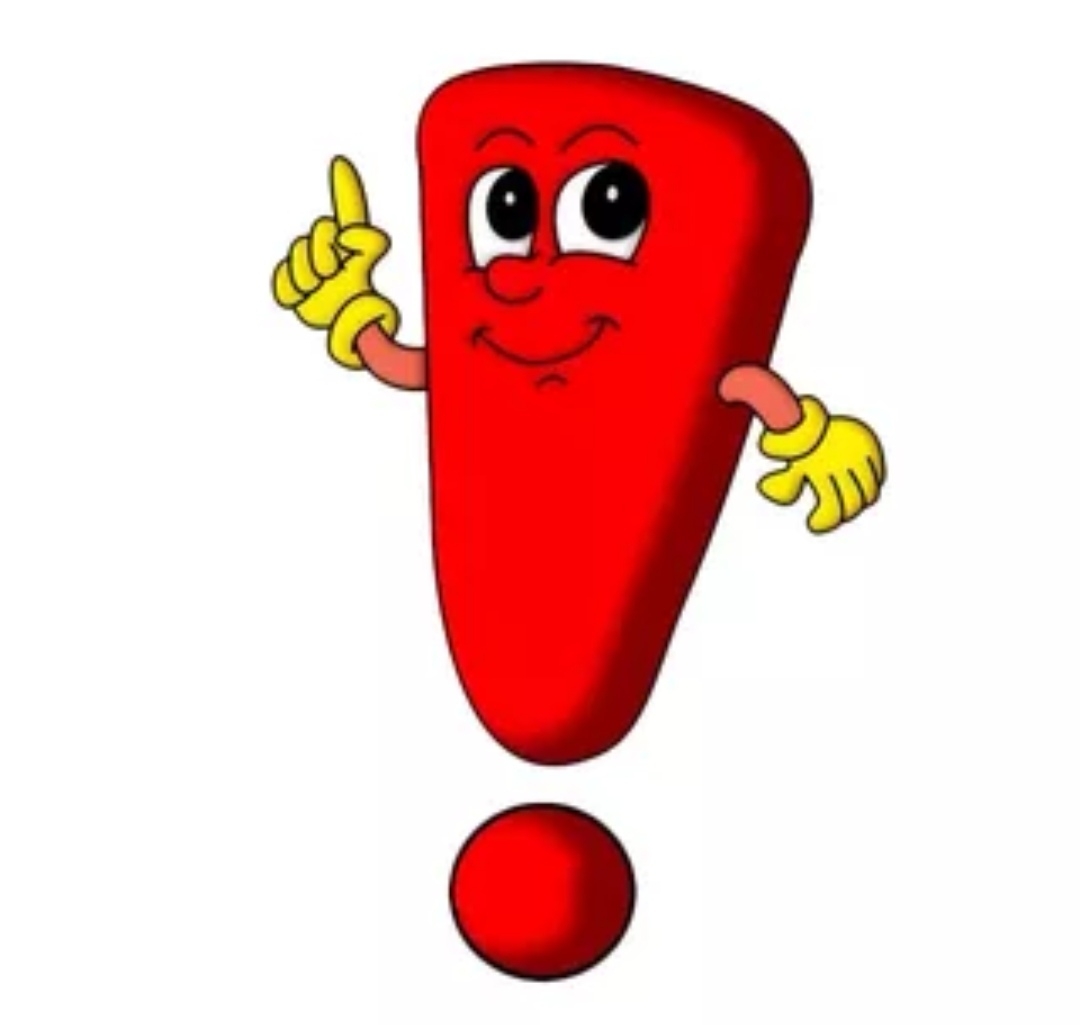 1 - Распределение жилого фонда общежитий между желающими получить место для проживания производится решением заседания комиссии по социальным и жилищно-бытовым вопросам лесохозяйственного факультета в соответствии с главой III Положения об общежитиях учреждения образования «Белорусский государственный технологический университет»  (см. файл – «Порядок предоставления жилых помещений в общежитиях БГТУ»);2 - Документы принимаются при отсутствии ЗАДОЛЖЕННОСТИ  по оплате за проживание в общежитии;3 -  Иногородним студентам 1-го курса при себе необходимо иметь КОПИЮ свидетельства о временной регистрации в г. Минске (копия свидетельства также будет требоваться и у студентов старших курсов, которые ее раньше не предъявляли);4 – Заявления должны быть завизированы зав. общежитием, в котором студент проживает на момент подачи документов СТУДЕНТАМ ФАКУЛЬТЕТА ЛХ,
НУЖДАЮЩИМСЯ В ВЫДЕЛЕНИИ МЕСТА ДЛЯ ПРОЖИВАНИЯ В ОБЩЕЖИТИИ НА 2022–2023 УЧ. ГОД, НЕОБХОДИМО ДО 07 МАЯ 2022 г. СОБРАТЬ (ПОДГОТОВИТЬ) КОМПЛЕКТ СЛЕДУЮЩИХ ДОКУМЕНТОВ:Заявление «О принятии на учет нуждающихся» на 2022–2023 уч. год.2.  Справка о занимаемом жилом помещении + справка о составе семьи. Если члены семьи – родители (отчим, мачеха), родные братья (сестры) – зарегистрированы ПО РАЗНЫМ АДРЕСАМ, то справки необходимо взять со всех адресов.3. Справки о зарплате и/или о пенсии по возрасту (за выслугу лет), пенсии по СПК, пенсии по инвалидности, пособия по уходу или других доходах членов семьи (отца (отчима), матери (мачехи), опекуна) за последние 6 месяцев. В справке о зарплате д. б. указаны: ЗАНИМАЕМАЯ ДОЛЖНОСТЬ; СТАВКА; НАЧИСЛЕННАЯ ЗАРПЛАТА. Если за указанный период член семьи: а) работал (последовательно или одновременно) в нескольких местах, то справки о доходах нужно взять с каждого места работы; б) часть периода не работал, то на эту часть нужно взять справки, как для безработного родителя (уточнения см. – в пункте Г). Т. е. информация о доходах или их отсутствии д. б. по каждому из 6 месяцев.4. Справки и/или заверенные копии документов, подтверждающих право на льготы: а) документы, подтверждающие статус ребенка-сироты, лица из числа детей-сирот (детей, оставшихся без попечения родителей); б) удостоверение пострадавшего от катастрофы на Чернобыльской АЭС; в) удостоверение инвалида: собственное и/или отца (матери); г) удостоверение многодетной семьи (при наличии в составе семьи несовершеннолетних и/или учащихся братьев, сестер), справки с места учебы братьев/сестер, обучающихся  в школе,  лицее, а также очно в колледжах, университетах и т. д.; копии свидетельства (решения суда) о расторжении брака, свидетельства о смерти и др.Скачать бланки документов можно на https://lh.belstu.by (закладка «Главная», Либо «Студентам» → «Документы»). УТОЧНЕНИЯ ПО НЕСТАНДАРТНЫМ  ВОПРОСАМ!!!!Родитель работает меньше, чем на одну ставку –– родителю рекомендуется предоставить письменное пояснение причин неполной занятости в произвольной форме (на имя декана факультета ЛХ).Родитель состоит в повторном браке или гражданском браке – требуются: справка о доходах за 6 мес. (см. п. 3) отчима (мачехи) или гражданского супруга; копия свидетельства о заключении повторного брака и/или свидетельства об установлении отцовства (при их наличии); иные требуемые справки, указанные в данном перечне.Семья неполная –– требуются оригиналы (копии) нижеперечисленных документов:а) акт (справка) о рождении ребенка вне брака и копия свидетельства о рождении ребенка (берется в ЗАГСЕ);б) свидетельство (решение суда) о расторжении брака родителей + справка об алиментах (за 6 мес. – см. п. 3) + справки о зарплате и/или других доходах за 6 мес. (см. п. 3) обоих родителей, если они зарегистрированы ПО ОДНОМУ АДРЕСУ;в) свидетельство о смерти родителя и справка о размере пенсии, назначенной по СПК, за 6 мес. (см. п. 3). Справки о пенсии по СПК брать на каждого ребенка – члена семьи.Родитель – безработный –– требуются ВСЕ ДОКУМЕНТЫ из п. а (ниже) и, при наличии, из п. б (ниже):а) справка из Фонда социальной защиты населения «Информация, содержащаяся в индивидуальном лицевом счете застрахованного лица» + справка из Центра занятости о (не) регистрации в качестве безработного + копии страниц трудовой книжки (страница с ФИО и страницы двух последних разворотов со сведениями о работе) + родителю рекомендуется предоставить письменное пояснение причин отсутствия трудовой занятости в произвольной форме (на имя декана факультета ЛХ);б) справка о размере доходов от реализации продуктов промысловой деятельности, продукции, полученной в личных подсобных или фермерских хозяйствах, за 6 мес. (см. п. 3);Родитель – предприниматель –– требуются: копия декларации о доходах, заверенная в налоговой инспекции, за 6 мес. (см. п. 3) + копии отдельных страниц трудовой книжки (см. пункт Г, а). При этом необходимо дополнительно к копии декларации предоставить самостоятельно заполненную справку о доходах за 6 мес. (см. п. 3).Родитель – неработающий пенсионер по возрасту (по выслуге лет) или неработающий инвалид 3 гр. –– требуются: справка из Фонда социальной защиты населения (название справки – см. пункт Г, а) + справка о размере получаемой пенсии за 6 мес. (см. п. 3) + копии отдельных страниц трудовой книжки (см. пункт Г, а).Родитель – работающий пенсионер по возрасту (по выслуге лет) или работающий инвалид 3 гр. –– требуется дополнительно к справке о пенсии предоставить справку о дополнительном доходе (зарплате) за 6 мес. (см. п. 3).Не требуется предоставлять справки (о доходах, стипендии, об обучении и др.), относящиеся к: а) совершеннолетним братьям (сестрам), которые (не) работают и/или обучаются ЗАОЧНО университете (колледже и т. д.) и/или состоят в браке; б) дедушкам (бабушкам), другим родственникам отца (матери), военнослужащим, проходящим военную службу.ПРИМЕЧАНИЯ1. Копии документов д. б. обязательно заверены: нотариально, по месту их выдачи или в деканате при наличии оригинала. Копии документов предоставляются ежегодно, а не по принципу «а я же Вам в прошлом году сдавал».2. Если по объективным причинам в комплекте документов нет какого-либо документа, документы все равно нужно сдавать в установленный срок. При этом недостающий документ донести позднее в кратчайшие сроки.3. Документы необходимо сдавать В «ФАЙЛЕ» непосредственно зам. декана ЛХФ по воспитательной и идеологической работе4. По возникающим вопросам обращаться в деканат ЛХФ, тел. (8017) 327-74-52, профиль ВКонтакте «Деканат Лхф-Бгту